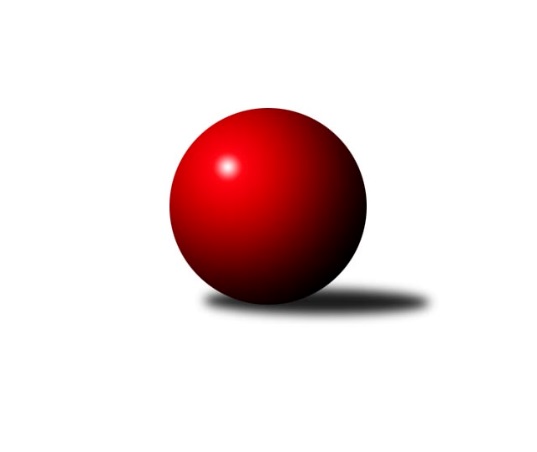 Č.10Ročník 2013/2014	7.12.2013Nejlepšího výkonu v tomto kole: 1621 dosáhlo družstvo: KK Vyškov˝B˝3. KLZ B 2013/2014Výsledky 10. kolaSouhrnný přehled výsledků:TJ Jiskra Otrokovice	- KK Šumperk	1:5	1491:1605	1.0:7.0	7.12.TJ Nový Jičín˝C˝	- TJ Nové Město n.M.	1:5	1569:1617	3.0:5.0	7.12.KK Vyškov˝B˝	- HKK Olomouc ˝B˝	3:3	1621:1619	2.0:6.0	7.12.Tabulka družstev:	1.	KK Šumperk	10	7	0	3	39.0 : 21.0 	50.5 : 29.5 	 1584	14	2.	TJ Nové Město n.M.	10	6	1	3	38.0 : 22.0 	45.0 : 35.0 	 1634	13	3.	HKK Olomouc ˝B˝	10	5	2	3	33.0 : 27.0 	44.5 : 35.5 	 1603	12	4.	KK Vyškov˝B˝	10	4	1	5	27.0 : 33.0 	33.0 : 47.0 	 1537	9	5.	TJ Jiskra Otrokovice	10	4	1	5	26.0 : 34.0 	36.5 : 43.5 	 1577	9	6.	TJ Nový Jičín˝C˝	10	1	1	8	17.0 : 43.0 	30.5 : 49.5 	 1509	3Podrobné výsledky kola:	 TJ Jiskra Otrokovice	1491	1:5	1605	KK Šumperk	Milena Vajdíková	 	 162 	 166 		328 	 0:2 	 367 	 	177 	 190		Olga Sedlářová	Renata Mikulcová st.	 	 199 	 182 		381 	 0:2 	 420 	 	210 	 210		Hana Likavcová	Zdeňka Nováková	 	 183 	 186 		369 	 0:2 	 413 	 	201 	 212		Ludmila Mederová	Františka Petříková	 	 196 	 217 		413 	 1:1 	 405 	 	203 	 202		Bedřiška Šrotovározhodčí: Nejlepší výkon utkání: 420 - Hana Likavcová	 TJ Nový Jičín˝C˝	1569	1:5	1617	TJ Nové Město n.M.	Kateřina Radinová	 	 177 	 197 		374 	 0:2 	 399 	 	197 	 202		Michaela Vaníčková	Jana Hájková	 	 184 	 204 		388 	 1:1 	 420 	 	221 	 199		Barbora Macháčková	Jana Hrňová	 	 197 	 206 		403 	 1:1 	 391 	 	200 	 191		Libuše Kuběnová	Iva Volná	 	 208 	 196 		404 	 1:1 	 407 	 	205 	 202		Anna Kuběnovározhodčí: Nejlepší výkon utkání: 420 - Barbora Macháčková	 KK Vyškov˝B˝	1621	3:3	1619	HKK Olomouc ˝B˝	Jitka Usnulová	 	 189 	 185 		374 	 0:2 	 395 	 	201 	 194		Věra Zmitková	Běla Omastová	 	 206 	 192 		398 	 0:2 	 438 	 	219 	 219		Libuše Mrázová	Jana Kovářová	 	 245 	 221 		466 	 2:0 	 373 	 	178 	 195		Šárka Tögelová	Jana Nytrová	 	 194 	 189 		383 	 0:2 	 413 	 	204 	 209		Alena Machalíčkovározhodčí: Nejlepší výkon utkání: 466 - Jana KovářováPořadí jednotlivců:	jméno hráče	družstvo	celkem	plné	dorážka	chyby	poměr kuž.	Maximum	1.	Libuše Mrázová 	HKK Olomouc ˝B˝	429.63	292.5	137.1	4.8	6/6	(477)	2.	Tereza Buďová 	TJ Nové Město n.M.	429.19	296.6	132.6	5.6	4/6	(444)	3.	Anna Kuběnová 	TJ Nové Město n.M.	414.17	290.1	124.1	5.9	6/6	(457)	4.	Barbora Macháčková 	TJ Nové Město n.M.	413.27	281.1	132.1	3.9	5/6	(444)	5.	Ludmila Mederová 	KK Šumperk	413.03	283.7	129.4	5.5	6/6	(471)	6.	Věra Zmitková 	HKK Olomouc ˝B˝	403.47	278.7	124.8	5.7	6/6	(439)	7.	Iva Volná 	TJ Nový Jičín˝C˝	403.13	282.2	120.9	7.8	6/6	(448)	8.	Bedřiška Šrotová 	KK Šumperk	401.85	283.2	118.7	8.9	5/6	(423)	9.	Františka Petříková 	TJ Jiskra Otrokovice	401.13	280.5	120.6	9.7	6/6	(447)	10.	Jana Hrňová 	TJ Nový Jičín˝C˝	400.44	278.1	122.4	7.6	5/6	(417)	11.	Libuše Kuběnová 	TJ Nové Město n.M.	395.33	277.7	117.7	8.0	6/6	(437)	12.	Jitka Usnulová 	KK Vyškov˝B˝	393.42	282.3	111.1	9.8	6/6	(415)	13.	Hana Likavcová 	KK Šumperk	389.97	272.8	117.2	9.0	6/6	(450)	14.	Alena Machalíčková 	HKK Olomouc ˝B˝	389.83	271.3	118.5	8.0	6/6	(446)	15.	Jana Bednaříková 	TJ Jiskra Otrokovice	388.00	273.5	114.5	7.4	6/6	(404)	16.	Běla Omastová 	KK Vyškov˝B˝	387.27	271.9	115.4	8.2	6/6	(426)	17.	Zdeňka Nováková 	TJ Jiskra Otrokovice	385.44	279.5	105.9	11.2	5/6	(418)	18.	Šárka Tögelová 	HKK Olomouc ˝B˝	380.20	268.4	111.8	8.9	6/6	(400)	19.	Olga Sedlářová 	KK Šumperk	376.40	264.8	111.6	8.5	5/6	(420)	20.	Jana Nytrová 	KK Vyškov˝B˝	374.63	265.3	109.4	9.6	6/6	(391)	21.	Jana Hájková 	TJ Nový Jičín˝C˝	343.75	255.4	88.4	15.8	4/6	(388)		Tereza Divílková 	TJ Jiskra Otrokovice	463.00	320.0	143.0	2.0	1/6	(463)		Martina Ančincová 	TJ Jiskra Otrokovice	458.50	302.5	156.0	3.5	2/6	(463)		Nikola Macháčková 	TJ Nové Město n.M.	426.00	310.0	116.0	10.0	1/6	(426)		Milana Alánová 	KK Vyškov˝B˝	420.50	296.5	124.0	4.0	1/6	(430)		Šárka Pavlištíková 	TJ Nový Jičín˝C˝	419.00	287.0	132.0	11.0	1/6	(419)		Kateřina Petková 	KK Šumperk	407.00	283.5	123.5	8.5	2/6	(415)		Michaela Vaníčková 	TJ Nové Město n.M.	406.33	280.7	125.7	8.0	3/6	(467)		Jana Kovářová 	KK Vyškov˝B˝	404.38	274.6	129.8	4.8	2/6	(466)		Pavlína Gerešová 	KK Šumperk	395.00	262.0	133.0	6.0	1/6	(395)		Ludmila Tomiczková 	KK Vyškov˝B˝	377.00	270.3	106.7	9.3	3/6	(398)		Kateřina Radinová 	TJ Nový Jičín˝C˝	370.17	264.6	105.6	11.2	3/6	(393)		Eva Telčerová 	TJ Nový Jičín˝C˝	365.00	268.3	96.7	16.3	3/6	(390)		Renata Mikulcová  st.	TJ Jiskra Otrokovice	362.89	259.8	103.1	11.2	3/6	(381)		Milena Vajdíková 	TJ Jiskra Otrokovice	355.00	256.8	98.2	14.6	1/6	(392)		Pavla Vondřichová 	KK Vyškov˝B˝	344.00	247.0	97.0	15.0	1/6	(344)		Růžena Loučková 	TJ Nové Město n.M.	344.00	250.0	94.0	14.0	1/6	(344)		Eva Birošíková 	TJ Nový Jičín˝C˝	326.00	250.0	76.0	17.5	2/6	(330)		Jana Pelikánová 	TJ Nový Jičín˝C˝	314.00	235.0	79.0	17.0	1/6	(314)Sportovně technické informace:Starty náhradníků:registrační číslo	jméno a příjmení 	datum startu 	družstvo	číslo startu
Hráči dopsaní na soupisku:registrační číslo	jméno a příjmení 	datum startu 	družstvo	Program dalšího kola:18.1.2014	so	10:00	TJ Nový Jičín˝C˝ - KK Vyškov˝B˝	18.1.2014	so	10:00	KK Šumperk - TJ Nové Město n.M.	18.1.2014	so	12:00	HKK Olomouc ˝B˝ - TJ Jiskra Otrokovice	Nejlepší šestka kola - absolutněNejlepší šestka kola - absolutněNejlepší šestka kola - absolutněNejlepší šestka kola - absolutněNejlepší šestka kola - dle průměru kuželenNejlepší šestka kola - dle průměru kuželenNejlepší šestka kola - dle průměru kuželenNejlepší šestka kola - dle průměru kuželenNejlepší šestka kola - dle průměru kuželenPočetJménoNázev týmuVýkonPočetJménoNázev týmuPrůměr (%)Výkon2xJana KovářováVyškov B4662xJana KovářováVyškov B117.164667xLibuše MrázováOlomouc B4387xLibuše MrázováOlomouc B110.124383xHana LikavcováŠumperk4204xBarbora MacháčkováNové Město n.M.110.094205xBarbora MacháčkováNové Město n.M.4203xHana LikavcováŠumperk108.054204xAlena MachalíčkováOlomouc B4135xAnna KuběnováNové Město n.M.106.684075xLudmila MederováŠumperk4137xLudmila MederováŠumperk106.25413